The ISPE Great Lakes Chapter (GLC) has established a scholarship for students who seek a career in the life sciences industry. The number of scholarships to be awarded is to be determined. The scholarship amount will be $500.The ISPE GLC Scholarship will be awarded to an eligible student with a completed application. The awarded student(s) will be selected by the board of directors of ISPE GLC. The eligibility requirements and applicant information are located below. Eligibility Requirements:Currently enrolled to be an undergraduate Junior or Senior for the 2023 spring semester. Graduate students are also encouraged to apply.Be a full-time student enrolled in an accredited university or college that is within the Great Lakes Chapter’s geography (Wisconsin, Illinois, Indiana, Michigan, Ohio, and Kentucky).Previous winners are not eligible.A completed application is to include the following items:Applicant Information FormEssay (See applicant information form for essay requirements)Proof of registration for the Spring 2023 semester via a copy of class schedule with applicant’s name.Resume including but not limited to GPA, organization involvement, research, publications, and/or internship experience.Letter of recommendation [maximum of 1 letter, optional]Deadline for submissions: November 25, 2022Please submit an electronic copy of your scholarship application to the following email address: ispeglc@gmail.com Winner(s) will be informed of scholarship award no later than December 16, 2022 and will be announced on the ISPE Great Lakes Chapter’s LinkedIn page. Please direct questions or concerns regarding the ISPE GLC Scholarship to ispeglc@gmail.com Thank You to Our Scholarship Sponsors!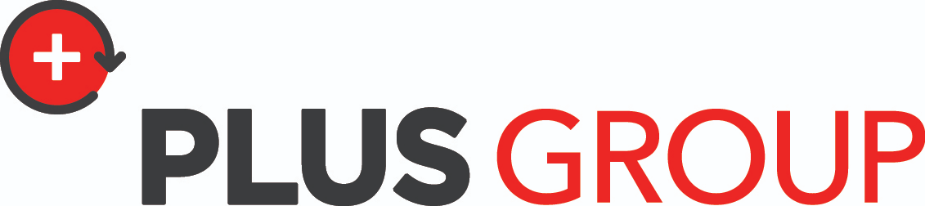 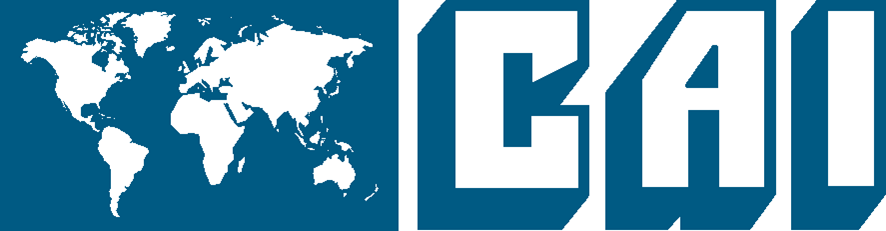 2023 SPRING ISPE GLC Scholarship Applicant Information2023 SPRING ISPE GLC Scholarship Applicant InformationApplicant InformationApplicant InformationName:    Name:    University:Year:Major:Minor:Email address:Phone:ISPE Member Number (if applicable, not required):ISPE Member Number (if applicable, not required):Short Answer Questions (no more than 5 sentences)Short Answer Questions (no more than 5 sentences)Explain how your degree relates to the life science industry:Explain how your degree relates to the life science industry:Explain what experiences or accomplishments have benefited you most, and why, including lessons learned:Explain what experiences or accomplishments have benefited you most, and why, including lessons learned:Describe the life science activities and related organizations that you have participated in over the last 12 months:Describe the life science activities and related organizations that you have participated in over the last 12 months:EssayEssayIn 1000 words or less explain how your career journey will impact the life sciences industry. Please provide any other information not covered in this application you would like considered during the selection process.In 1000 words or less explain how your career journey will impact the life sciences industry. Please provide any other information not covered in this application you would like considered during the selection process.